 УТВЕРЖДАЮ 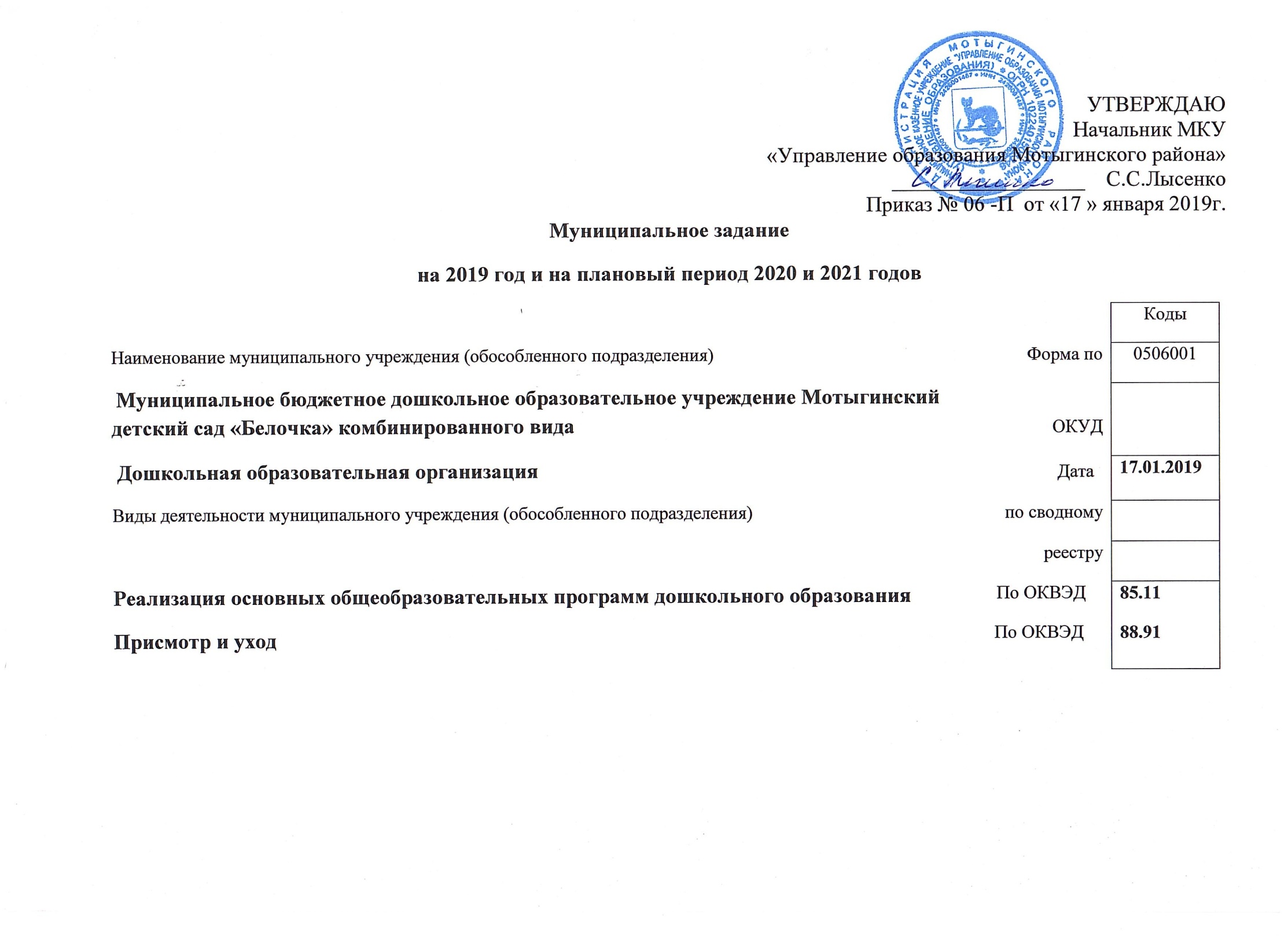 Начальник МКУ «Управление образования Мотыгинского района»__________________    С.С.Лысенко Приказ №      -П от «     » ________ 2019г.Муниципальное заданиена 2019 год и на плановый период 2020 и 2021 годовЧасть 1. Сведения об оказываемых муниципальных услугахРаздел _1_3.2. Показатели, характеризующие объем муниципальной услуги:4. Нормативные правовые акты, устанавливающие размер платы (цену, тариф) либо порядок его (ее) установления:5. Порядок оказания муниципальной услуги5.1. Нормативные правовые акты, регулирующие порядок оказания муниципальной услугиФедеральный закон  от  29 декабря 2012 №273-ФЗ "Об образовании в Российской Федерации";Федеральный закон  от 06 октября 1999 №184-ФЗ "Об общих принципах организации законодательных (представительных) и исполнительных органов государственной власти и субъектов Российской Федерации";Федеральный закон  от  06 октября 2003 №131-ФЗ "Об общих принципах организации местного самоуправления в Российской Федерации"Приказ от 30.08.2013 1014 «Об утверждении Порядка организации и осуществления образовательной деятельности по основным общеобразовательным программам - образовательным программам дошкольного образования»Приказ от 17.10.2013 1155 «Об утверждении федерального государственного образовательного стандарта дошкольного образования»(наименование, порядок и дата нормативного правового акта)5.2. Порядок информирования потенциальных потребителей муниципальной услуги:Раздел _2_3.2. Показатели, характеризующие объем муниципальной услуги:4. Нормативные правовые акты, устанавливающие размер платы (цену, тариф) либо порядок его (ее) установления:5. Порядок оказания муниципальной услуги5.1. Нормативные правовые акты, регулирующие порядок оказания муниципальной услугиФедеральный закон  от  29 декабря 2012 №273-ФЗ "Об образовании в Российской Федерации";Федеральный закон  от 06 октября 1999 №184-ФЗ "Об общих принципах организации законодательных (представительных) и исполнительных органов государственной власти и субъектов Российской Федерации";Федеральный закон  от  06 октября 2003 №131-ФЗ "Об общих принципах организации местного самоуправления в Российской Федерации"Приказ от 30.08.2013 1014 «Об утверждении Порядка организации и осуществления образовательной деятельности по основным общеобразовательным программам - образовательным программам дошкольного образования»Приказ от 17.10.2013 1155 «Об утверждении федерального государственного образовательного стандарта дошкольного образования»(наименование, порядок и дата нормативного правового акта)5.2. Порядок информирования потенциальных потребителей муниципальной услуги:Раздел _3_3.2. Показатели, характеризующие объем муниципальной услуги:4. Нормативные правовые акты, устанавливающие размер платы (цену, тариф) либо порядок его (ее) установления:5. Порядок оказания муниципальной услуги5.1. Нормативные правовые акты, регулирующие порядок оказания муниципальной услугиФедеральный закон  от  29 декабря 2012 №273-ФЗ "Об образовании в Российской Федерации";Федеральный закон  от 06 октября 1999 №184-ФЗ "Об общих принципах организации законодательных (представительных) и исполнительных органов государственной власти и субъектов Российской Федерации";Федеральный закон  от  06 октября 2003 №131-ФЗ "Об общих принципах организации местного самоуправления в Российской Федерации"Приказ от 30.08.2013 1014 «Об утверждении Порядка организации и осуществления образовательной деятельности по основным общеобразовательным программам - образовательным программам дошкольного образования»Приказ от 17.10.2013 1155 «Об утверждении федерального государственного образовательного стандарта дошкольного образования»(наименование, порядок и дата нормативного правового акта)5.2. Порядок информирования потенциальных потребителей муниципальной услуги:Раздел  43.2. Показатели, характеризующие объем муниципальной услуги:4. Нормативные правовые акты, устанавливающие размер платы (цену, тариф) либо порядок его (ее) установления:5. Порядок оказания муниципальной услуги5.1. Нормативные правовые акты, регулирующие порядок оказания муниципальной услугиФедеральный закон  от  29 декабря 2012 №273-ФЗ "Об образовании в Российской Федерации";Федеральный закон  от 06 октября 1999 №184-ФЗ "Об общих принципах организации законодательных (представительных) и исполнительных органов государственной власти и субъектов Российской Федерации";Федеральный закон  от  06 октября 2003 №131-ФЗ "Об общих принципах организации местного самоуправления в Российской Федерации"(наименование, порядок и дата нормативного правового акта)5.2. Порядок информирования потенциальных потребителей муниципальной услуги:Раздел  53.2. Показатели, характеризующие объем муниципальной услуги:4. Нормативные правовые акты, устанавливающие размер платы (цену, тариф) либо порядок его (ее) установления:5. Порядок оказания муниципальной услуги5.1. Нормативные правовые акты, регулирующие порядок оказания муниципальной услугиФедеральный закон  от  29 декабря 2012 №273-ФЗ "Об образовании в Российской Федерации";Федеральный закон  от 06 октября 1999 №184-ФЗ "Об общих принципах организации законодательных (представительных) и исполнительных органов государственной власти и субъектов Российской Федерации";Федеральный закон  от  06 октября 2003 №131-ФЗ "Об общих принципах организации местного самоуправления в Российской Федерации"(наименование, порядок и дата нормативного правового акта)5.2. Порядок информирования потенциальных потребителей муниципальной услуги:Часть 2. Сведения о выполняемых работах3.2. Показатели, характеризующие объем работы:Часть 3. Прочие сведения о муниципальном заданииКодыНаименование муниципального учреждения (обособленного подразделения)Форма по 0506001 Муниципальное бюджетное дошкольное образовательное учреждение Мотыгинский детский сад «Белочка» комбинированного видаОКУД  Дошкольная образовательная организацияДата   __.__.2019Виды деятельности муниципального учреждения (обособленного подразделения)по сводному реестру Реализация основных общеобразовательных программ дошкольного образованияПрисмотр и уходПо ОКВЭДПо ОКВЭД 85.1188.911. Наименование муниципальной услугиРеализация основных общеобразовательных программ дошкольного образованияРеализация основных общеобразовательных программ дошкольного образованияУникальный номерБВ24по базовому2. Категории потребителей муниципальной услуги2. Категории потребителей муниципальной услугиФизические лица в возрасте до 8 лет(отраслевому) перечню 3. Показатели, характеризующие объем и (или) качество муниципальной услуги3. Показатели, характеризующие объем и (или) качество муниципальной услуги3. Показатели, характеризующие объем и (или) качество муниципальной услуги3.1. Показатели, характеризующие качество муниципальной услуги2:3.1. Показатели, характеризующие качество муниципальной услуги2:3.1. Показатели, характеризующие качество муниципальной услуги2:Уникальный номер реестровой записиПоказатель, характеризующий содержание муниципальной услугиПоказатель, характеризующий содержание муниципальной услугиПоказатель, характеризующий содержание муниципальной услугиПоказатель, характеризующий условия (формы) оказания муниципальной услугиПоказатель, характеризующий условия (формы) оказания муниципальной услугиПоказатель качества муниципальной услугиПоказатель качества муниципальной услугиПоказатель качества муниципальной услугиЗначение показателя качества
муниципальной услугиЗначение показателя качества
муниципальной услугиЗначение показателя качества
муниципальной услугиУникальный номер реестровой записи____________(наименование показателя)____________(наименование показателя)____________(наименование показателя)____________(наименование показателя)____________(наименование показателя)____________(наименование показателя)единица измерения 
по ОКЕИединица измерения 
по ОКЕИ2019 год(очередной финансовый год)2020 год(1-й год планового периода)2021 год(2-й год планового периода)Уникальный номер реестровой записи____________(наименование показателя)____________(наименование показателя)____________(наименование показателя)____________(наименование показателя)____________(наименование показателя)____________(наименование показателя)2019 год(очередной финансовый год)2020 год(1-й год планового периода)2021 год(2-й год планового периода)Уникальный номер реестровой записи____________(наименование показателя)____________(наименование показателя)____________(наименование показателя)____________(наименование показателя)____________(наименование показателя)____________(наименование показателя)наименованиекод2019 год(очередной финансовый год)2020 год(1-й год планового периода)2021 год(2-й год планового периода)123456789101112801011О.99.0.БВ24АВ42000Адаптированная образовательная программаДети ОВЗОт 3 до 8 летОчнаяГруппа полного дняПолнота реализации основной общеобразовательной программы  дошкольного образования;%744100100100801011О.99.0.БВ24АВ42000Адаптированная образовательная программаДети ОВЗОт 3 до 8 летОчнаяГруппа полного дняДоля родителей      ( законных представителей ) удовлетворенных условиями и качеством предоставляемой услуги;%744959595801011О.99.0.БВ24АВ42000Адаптированная образовательная программаДети ОВЗОт 3 до 8 летОчнаяГруппа полного дняДоля своевременного устраненных общеобразовательным учреждением нарушений, выявленных в результате проверок органами исполнительной власти Российской Федерации осуществляющими функции по контролю и надзору в сфере образования%744100100100801011О.99.0.БВ24АВ42000Адаптированная образовательная программаДети ОВЗОт 3 до 8 летОчнаяГруппа полного дняДоля педагогов, прошедших курсы повышения квалификации за последние 3 года%744100100100Уникальный номер реестровой записиПоказатель, характеризующий содержание муниципальной услугиПоказатель, характеризующий содержание муниципальной услугиПоказатель, характеризующий содержание муниципальной услугиПоказатель, характеризующий условия (формы) оказания муниципальной  услугиПоказатель, характеризующий условия (формы) оказания муниципальной  услугиПоказатель объемамуниципальной  услугиПоказатель объемамуниципальной  услугиПоказатель объемамуниципальной  услугиЗначение показателя объема
муниципальной  услугиЗначение показателя объема
муниципальной  услугиЗначение показателя объема
муниципальной  услугиСреднегодовой размер 
платы (цена, тариф)Среднегодовой размер 
платы (цена, тариф)Среднегодовой размер 
платы (цена, тариф)Уникальный номер реестровой записи__________(наименование показателя)____________(наименование показателя)____________(наименование показателя)____________(наименование показателя)____________(наименование показателя)____________(наименование показателя)единица измерения 
по ОКЕИединица измерения 
по ОКЕИ2019 год(очередной финансовый год)2020 год(1-й год планового периода)2021год(2-й год планового периода)20__ год(очередной финансовый год)20__ год(1-й год планового периода)20__ год(2-й год планового периода)Уникальный номер реестровой записи__________(наименование показателя)____________(наименование показателя)____________(наименование показателя)____________(наименование показателя)____________(наименование показателя)____________(наименование показателя)наименованиекод2019 год(очередной финансовый год)2020 год(1-й год планового периода)2021год(2-й год планового периода)20__ год(очередной финансовый год)20__ год(1-й год планового периода)20__ год(2-й год планового периода)123456789101112131415801011О.99.0.БВ24АВ42000Адаптированная образовательная программаОбучающиеся дети ОВЗОт 3 до 8 летОчнаяГруппа полного дняЧисло обучающихсячеловек792393939бесплатнобесплатноБесплатноЧеловеко - дней540614261426142бесплатнобесплатноБесплатноНормативный правовой актНормативный правовой актНормативный правовой актНормативный правовой актНормативный правовой актвидпринявший органдатаномернаименование12345Способ информированияСостав размещаемой информацииЧастота обновления информации1231. Средства массовой информации1.    информация о реализации мероприятий в ходе оказания услуг, проводимых ОУ.По мере необходимости2. Интернет – ресурсы:На сайте  муниципального  бюджетного  образовательного  учреждения  (далее – МБДОУ).На сайте МКУ Управления образования Мотыгинского района1)  наименование учреждения, в соответствии с учредительными документами;2)      ФИО  руководителя;3)      полный адрес; 4)      телефон;5)      устав МБДОУ;6)      свидетельство о государственной регистрации МБДОУ;7)      решение учредителя о создании МБДОУ;8)      решение учредителя о назначении руководителя МБДОУ;9)      номер и дата выдачи лицензии на право ведения образовательной деятельности; 10)    номер свидетельства о государственной аккредитации; 11)    перечень документов для регистрации детей; 12)    информация о дополнительных  образовательных  программах и дополнительных  образовательных  услугах;13)    информация о расположении и проезде к  образовательному  учреждению; 14)       правила приема в МБДОУ;15)       перечень документов, которые необходимо представить для поступления в  образовательное  учреждение.Информация на сайте оперативно обновляется при любых изменениях в перечисленной документации. 3. В фойе МБДОУ на стендах.1)          устав  образовательного  учреждения; 2)          правила внутреннего распорядка;3)          копия лицензии, свидетельства о государственной аккредитации  образовательного  учреждения;4)          перечень документов, которые необходимо представить для поступления в  образовательное  учреждение;5)          информация о сроках, основных условиях приема в  образовательное  учреждение, часах приема специалистов  образовательного  учреждения  по вопросам поступления и обучения;6)          информация о дополнительных  образовательных  услугах, оказываемых  учреждением, и их стоимости, копия договора об оказании платной  образовательной  услуги;7)          информация о наименовании, адресе, телефонах, сайте в сети Интернет вышестоящего органа управления образованием;Информация на стендах оперативно обновляется при любых изменениях в перечисленной документации. 4. Индивидуальная работа с гражданами, осуществляемая при личном обращении и по телефону1. Заключение договоров о сотрудничестве, знакомство с нормативно-правовыми документами регламентирующих работу ДОУ.2)          перечень документов, которые необходимо представить для поступления в  образовательное   учреждение;3)          информация о сроках, основных условиях приема в  образовательное   учреждение, часах приема специалистов  образовательного   учреждения  по вопросам поступления и обучения;4)          информация о дополнительных  образовательных  услугах, оказываемых  учреждением, и их стоимости, копия договора об оказании платной  образовательной  услуги;4)          информация о наименовании, адресе, телефонах, сайте в сети Интернет вышестоящего органа управления образованием;По мере необходимости1. Наименование муниципальной услугиРеализация основных общеобразовательных программ дошкольного образованияРеализация основных общеобразовательных программ дошкольного образованияУникальный номерБВ24по базовому2. Категории потребителей муниципальной услуги2. Категории потребителей муниципальной услугиФизические лица в возрасте до 8 лет(отраслевому) перечню 3. Показатели, характеризующие объем и (или) качество муниципальной услуги3. Показатели, характеризующие объем и (или) качество муниципальной услуги3. Показатели, характеризующие объем и (или) качество муниципальной услуги3.1. Показатели, характеризующие качество муниципальной услуги2:3.1. Показатели, характеризующие качество муниципальной услуги2:3.1. Показатели, характеризующие качество муниципальной услуги2:Уникальный номер реестровой записиПоказатель, характеризующий содержание муниципальной услугиПоказатель, характеризующий содержание муниципальной услугиПоказатель, характеризующий содержание муниципальной услугиПоказатель, характеризующий условия (формы) оказания муниципальной услугиПоказатель, характеризующий условия (формы) оказания муниципальной услугиПоказатель качества муниципальной услугиПоказатель качества муниципальной услугиПоказатель качества муниципальной услугиЗначение показателя качества
муниципальной услугиЗначение показателя качества
муниципальной услугиЗначение показателя качества
муниципальной услугиУникальный номер реестровой записи____________(наименование показателя)____________(наименование показателя)____________(наименование показателя)____________(наименование показателя)____________(наименование показателя)____________(наименование показателя)единица измерения 
по ОКЕИединица измерения 
по ОКЕИ2018 год(очередной финансовый год)2019 год(1-й год планового периода)2020 год(2-й год планового периода)Уникальный номер реестровой записи____________(наименование показателя)____________(наименование показателя)____________(наименование показателя)____________(наименование показателя)____________(наименование показателя)____________(наименование показателя)2018 год(очередной финансовый год)2019 год(1-й год планового периода)2020 год(2-й год планового периода)Уникальный номер реестровой записи____________(наименование показателя)____________(наименование показателя)____________(наименование показателя)____________(наименование показателя)____________(наименование показателя)____________(наименование показателя)наименованиекод2018 год(очередной финансовый год)2019 год(1-й год планового периода)2020 год(2-й год планового периода)123456789101112801011О.99.0.БВ24ДМ62000НЕ УКАЗАНОНЕ УКАЗАНООт 1 до 3 летОчнаяГруппа полного дняПолнота реализации основной общеобразовательной программы  дошкольного образования;%744100100100801011О.99.0.БВ24ДМ62000НЕ УКАЗАНОНЕ УКАЗАНООт 1 до 3 летОчнаяГруппа полного дняДоля родителей      ( законных представителей ) удовлетворенных условиями и качеством предоставляемой услуги;%744959595801011О.99.0.БВ24ДМ62000НЕ УКАЗАНОНЕ УКАЗАНООт 1 до 3 летОчнаяГруппа полного дняДоля своевременного устраненных общеобразовательным учреждением нарушений, выявленных в результате проверок органами исполнительной власти Российской Федерации осуществляющими функции по контролю и надзору в сфере образования%744100100100801011О.99.0.БВ24ДМ62000НЕ УКАЗАНОНЕ УКАЗАНООт 1 до 3 летОчнаяГруппа полного дняДоля педагогов, прошедших курсы повышения квалификации за последние 3 года%744100100100Уникальный номер реестровой записиПоказатель, характеризующий содержание муниципальной услугиПоказатель, характеризующий содержание муниципальной услугиПоказатель, характеризующий содержание муниципальной услугиПоказатель, характеризующий условия (формы) оказания муниципальной  услугиПоказатель, характеризующий условия (формы) оказания муниципальной  услугиПоказатель объемамуниципальной  услугиПоказатель объемамуниципальной  услугиПоказатель объемамуниципальной  услугиЗначение показателя объема
муниципальной  услугиЗначение показателя объема
муниципальной  услугиЗначение показателя объема
муниципальной  услугиСреднегодовой размер 
платы (цена, тариф)Среднегодовой размер 
платы (цена, тариф)Среднегодовой размер 
платы (цена, тариф)Уникальный номер реестровой записи__________(наименование показателя)____________(наименование показателя)____________(наименование показателя)____________(наименование показателя)____________(наименование показателя)____________(наименование показателя)единица измерения 
по ОКЕИединица измерения 
по ОКЕИ2019 год(очереднойфинансовый год)2020 год(1-й год планового периода)2021год(2-й год планового периода)20__ год(очереднойфинансовый год)20__ год(1-й год планового периода)20__ год(2-й год планового периода)Уникальный номер реестровой записи__________(наименование показателя)____________(наименование показателя)____________(наименование показателя)____________(наименование показателя)____________(наименование показателя)____________(наименование показателя)наименованиекод2019 год(очереднойфинансовый год)2020 год(1-й год планового периода)2021год(2-й год планового периода)20__ год(очереднойфинансовый год)20__ год(1-й год планового периода)20__ год(2-й год планового периода)123456789101112131415801011О.99.0.БВ24ДМ62000Реализация основных общеобразовательных программ дошкольного образованияОбучающиеся за исключением детей – инвалидов и детей с ОВЗОт 1 до 3 летОчнаяГруппа полного дняЧисло обучающихсячеловек792353535бесплатнобесплатноБесплатноЧеловеко - дней540472547254725бесплатнобесплатноБесплатноНормативный правовой актНормативный правовой актНормативный правовой актНормативный правовой актНормативный правовой актвидпринявший органдатаномернаименование12345Способ информированияСостав размещаемой информацииЧастота обновления информации1231. Средства массовой информации1.    информация о реализации мероприятий в ходе оказания услуг, проводимых ОУ.По мере необходимости2. Интернет – ресурсы:На сайте  муниципального  бюджетного  образовательного  учреждения  (далее – МБДОУ).На сайте МКУ Управления образования Мотыгинского района1)  наименование учреждения, в соответствии с учредительными документами;2)      ФИО  руководителя;3)      полный адрес; 4)      телефон;5)      устав МБДОУ;6)      свидетельство о государственной регистрации МБДОУ;7)      решение учредителя о создании МБДОУ;8)      решение учредителя о назначении руководителя МБДОУ;9)      номер и дата выдачи лицензии на право ведения образовательной деятельности; 10)    номер свидетельства о государственной аккредитации; 11)    перечень документов для регистрации детей; 12)    информация о дополнительных  образовательных  программах и дополнительных  образовательных  услугах;13)    информация о расположении и проезде к  образовательному  учреждению; 14)       правила приема в МБДОУ;15)       перечень документов, которые необходимо представить для поступления в  образовательное  учреждение.Информация на сайте оперативно обновляется при любых изменениях в перечисленной документации. 3. В фойе МБДОУ на стендах.1)          устав  образовательного  учреждения; 2)          правила внутреннего распорядка;3)          копия лицензии, свидетельства о государственной аккредитации  образовательного  учреждения;4)          перечень документов, которые необходимо представить для поступления в  образовательное  учреждение;5)          информация о сроках, основных условиях приема в  образовательное  учреждение, часах приема специалистов  образовательного  учреждения  по вопросам поступления и обучения;6)          информация о дополнительных  образовательных  услугах, оказываемых  учреждением, и их стоимости, копия договора об оказании платной  образовательной  услуги;7)          информация о наименовании, адресе, телефонах, сайте в сети Интернет вышестоящего органа управления образованием;Информация на стендах оперативно обновляется при любых изменениях в перечисленной документации. 4. Индивидуальная работа с гражданами, осуществляемая при личном обращении и по телефону1. Заключение договоров о сотрудничестве, знакомство с нормативно-правовыми документами регламентирующих работу ДОУ.2)          перечень документов, которые необходимо представить для поступления в  образовательное   учреждение;3)          информация о сроках, основных условиях приема в  образовательное   учреждение, часах приема специалистов  образовательного   учреждения  по вопросам поступления и обучения;4)          информация о дополнительных  образовательных  услугах, оказываемых  учреждением, и их стоимости, копия договора об оказании платной  образовательной  услуги;4)          информация о наименовании, адресе, телефонах, сайте в сети Интернет вышестоящего органа управления образованием;По мере необходимости1. Наименование муниципальной услугиРеализация основных общеобразовательных программ дошкольного образованияРеализация основных общеобразовательных программ дошкольного образованияУникальный номерБВ24по базовому2. Категории потребителей муниципальной услуги2. Категории потребителей муниципальной услугиФизические лица в возрасте до 8 лет(отраслевому) перечню 3. Показатели, характеризующие объем и (или) качество муниципальной услуги3. Показатели, характеризующие объем и (или) качество муниципальной услуги3. Показатели, характеризующие объем и (или) качество муниципальной услуги3.1. Показатели, характеризующие качество муниципальной услуги2:3.1. Показатели, характеризующие качество муниципальной услуги2:3.1. Показатели, характеризующие качество муниципальной услуги2:Уникальный номер реестровой записиПоказатель, характеризующий содержание муниципальной услугиПоказатель, характеризующий содержание муниципальной услугиПоказатель, характеризующий содержание муниципальной услугиПоказатель, характеризующий условия (формы) оказания муниципальной услугиПоказатель, характеризующий условия (формы) оказания муниципальной услугиПоказатель качества муниципальной услугиПоказатель качества муниципальной услугиПоказатель качества муниципальной услугиЗначение показателя качества
муниципальной услугиЗначение показателя качества
муниципальной услугиЗначение показателя качества
муниципальной услугиУникальный номер реестровой записи____________(наименование показателя)____________(наименование показателя)____________(наименование показателя)____________(наименование показателя)____________(наименование показателя)____________(наименование показателя)единица измерения 
по ОКЕИединица измерения 
по ОКЕИ2019 год(очередной финансовый год)2020 год(1-й год планового периода)2021 год(2-й год планового периода)Уникальный номер реестровой записи____________(наименование показателя)____________(наименование показателя)____________(наименование показателя)____________(наименование показателя)____________(наименование показателя)____________(наименование показателя)2019 год(очередной финансовый год)2020 год(1-й год планового периода)2021 год(2-й год планового периода)Уникальный номер реестровой записи____________(наименование показателя)____________(наименование показателя)____________(наименование показателя)____________(наименование показателя)____________(наименование показателя)____________(наименование показателя)наименованиекод2019 год(очередной финансовый год)2020 год(1-й год планового периода)2021 год(2-й год планового периода)123456789101112801011О.99.0.БВ24ДН82000Не указаноНе указаноОт 3 до 8 летОчнаяГруппа полного дняПолнота реализации основной общеобразовательной программы  дошкольного образования;%744100100100801011О.99.0.БВ24ДН82000Не указаноНе указаноОт 3 до 8 летОчнаяГруппа полного дняДоля родителей      ( законных представителей ) удовлетворенных условиями и качеством предоставляемой услуги;%744959595801011О.99.0.БВ24ДН82000Не указаноНе указаноОт 3 до 8 летОчнаяГруппа полного дняДоля своевременного устраненных общеобразовательным учреждением нарушений, выявленных в результате проверок органами исполнительной власти Российской Федерации осуществляющими функции по контролю и надзору в сфере образования%744100100100801011О.99.0.БВ24ДН82000Не указаноНе указаноОт 3 до 8 летОчнаяГруппа полного дняДоля педагогов, прошедших курсы повышения квалификации за последние 3 года%744100100100Уникальный номер реестровой записиПоказатель, характеризующий содержание муниципальной услугиПоказатель, характеризующий содержание муниципальной услугиПоказатель, характеризующий содержание муниципальной услугиПоказатель, характеризующий условия (формы) оказания муниципальной  услугиПоказатель, характеризующий условия (формы) оказания муниципальной  услугиПоказатель объемамуниципальной  услугиПоказатель объемамуниципальной  услугиПоказатель объемамуниципальной  услугиЗначение показателя объема
муниципальной  услугиЗначение показателя объема
муниципальной  услугиЗначение показателя объема
муниципальной  услугиСреднегодовой размер 
платы (цена, тариф)Среднегодовой размер 
платы (цена, тариф)Среднегодовой размер 
платы (цена, тариф)Уникальный номер реестровой записи__________(наименование показателя)____________(наименование показателя)____________(наименование показателя)____________(наименование показателя)____________(наименование показателя)____________(наименование показателя)единица измерения 
по ОКЕИединица измерения 
по ОКЕИ2019 год(очереднойфинансовый год)2020 год(1-й год планового периода)2021год(2-й год планового периода)20__ год(очереднойфинансовый год)20__ год(1-й год планового периода)20__ год(2-й год планового периода)Уникальный номер реестровой записи__________(наименование показателя)____________(наименование показателя)____________(наименование показателя)____________(наименование показателя)____________(наименование показателя)____________(наименование показателя)наименованиекод2019 год(очереднойфинансовый год)2020 год(1-й год планового периода)2021год(2-й год планового периода)20__ год(очереднойфинансовый год)20__ год(1-й год планового периода)20__ год(2-й год планового периода)123456789101112131415801011О.99.0.БВ24ДН82000Реализация основных общеобразовательных программ дошкольного образованияОбучающиеся за исключением детей – инвалидов и детей с ОВЗОт 3 до 8 летОчнаяГруппа полного дняЧисло обучающихсячеловек792979797бесплатнобесплатноБесплатноЧеловеко-дней540141861418614186бесплатнобесплатноБесплатноНормативный правовой актНормативный правовой актНормативный правовой актНормативный правовой актНормативный правовой актвидпринявший органдатаномернаименование12345Способ информированияСостав размещаемой информацииЧастота обновления информации1231. Средства массовой информации1.    информация о реализации мероприятий в ходе оказания услуг, проводимых ОУ.По мере необходимости2. Интернет – ресурсы:На сайте  муниципального  бюджетного  образовательного  учреждения  (далее – МБДОУ).На сайте МКУ Управления образования Мотыгинского района1)  наименование учреждения, в соответствии с учредительными документами;2)      ФИО  руководителя;3)      полный адрес; 4)      телефон;5)      устав МБДОУ;6)      свидетельство о государственной регистрации МБДОУ;7)      решение учредителя о создании МБДОУ;8)      решение учредителя о назначении руководителя МБДОУ;9)      номер и дата выдачи лицензии на право ведения образовательной деятельности; 10)    номер свидетельства о государственной аккредитации; 11)    перечень документов для регистрации детей; 12)    информация о дополнительных  образовательных  программах и дополнительных  образовательных  услугах;13)    информация о расположении и проезде к  образовательному  учреждению; 14)       правила приема в МБДОУ;15)       перечень документов, которые необходимо представить для поступления в  образовательное  учреждение.Информация на сайте оперативно обновляется при любых изменениях в перечисленной документации. 3. В фойе МБДОУ на стендах.1)          устав  образовательного  учреждения; 2)          правила внутреннего распорядка;3)          копия лицензии, свидетельства о государственной аккредитации  образовательного  учреждения;4)          перечень документов, которые необходимо представить для поступления в  образовательное  учреждение;5)          информация о сроках, основных условиях приема в  образовательное  учреждение, часах приема специалистов  образовательного  учреждения  по вопросам поступления и обучения;6)          информация о дополнительных  образовательных  услугах, оказываемых  учреждением, и их стоимости, копия договора об оказании платной  образовательной  услуги;7)          информация о наименовании, адресе, телефонах, сайте в сети Интернет вышестоящего органа управления образованием;Информация на стендах оперативно обновляется при любых изменениях в перечисленной документации. 4. Индивидуальная работа с гражданами, осуществляемая при личном обращении и по телефону1. Заключение договоров о сотрудничестве, знакомство с нормативно-правовыми документами регламентирующих работу ДОУ.2)          перечень документов, которые необходимо представить для поступления в  образовательное   учреждение;3)          информация о сроках, основных условиях приема в  образовательное   учреждение, часах приема специалистов  образовательного   учреждения  по вопросам поступления и обучения;4)          информация о дополнительных  образовательных  услугах, оказываемых  учреждением, и их стоимости, копия договора об оказании платной  образовательной  услуги;4)          информация о наименовании, адресе, телефонах, сайте в сети Интернет вышестоящего органа управления образованием;По мере необходимости1. Наименование муниципальной услугиПрисмотр и уходПрисмотр и уходУникальный номерБВ19по базовому2. Категории потребителей муниципальной услуги2. Категории потребителей муниципальной услугиФизические лица(отраслевому) перечню 3. Показатели, характеризующие объем и (или) качество муниципальной услуги3. Показатели, характеризующие объем и (или) качество муниципальной услуги3. Показатели, характеризующие объем и (или) качество муниципальной услуги3.1. Показатели, характеризующие качество муниципальной услуги2:3.1. Показатели, характеризующие качество муниципальной услуги2:3.1. Показатели, характеризующие качество муниципальной услуги2:Уникальный номер реестровой записиПоказатель, характеризующий содержание муниципальной услугиПоказатель, характеризующий содержание муниципальной услугиПоказатель, характеризующий содержание муниципальной услугиПоказатель, характеризующий условия (формы) оказания муниципальной услугиПоказатель, характеризующий условия (формы) оказания муниципальной услугиПоказатель качества муниципальной услугиПоказатель качества муниципальной услугиПоказатель качества муниципальной услугиЗначение показателя качества
муниципальной услугиЗначение показателя качества
муниципальной услугиЗначение показателя качества
муниципальной услугиУникальный номер реестровой записи____________(наименование показателя)____________(наименование показателя)____________(наименование показателя)____________(наименование показателя)____________(наименование показателя)____________(наименование показателя)единица измерения 
по ОКЕИединица измерения 
по ОКЕИ2019 год(очередной финансовый год)2020 год(1-й год планового периода)2021 год(2-й год планового периода)Уникальный номер реестровой записи____________(наименование показателя)____________(наименование показателя)____________(наименование показателя)____________(наименование показателя)____________(наименование показателя)____________(наименование показателя)2019 год(очередной финансовый год)2020 год(1-й год планового периода)2021 год(2-й год планового периода)Уникальный номер реестровой записи____________(наименование показателя)____________(наименование показателя)____________(наименование показателя)____________(наименование показателя)____________(наименование показателя)____________(наименование показателя)наименованиекод2019 год(очередной финансовый год)2020 год(1-й год планового периода)2021 год(2-й год планового периода)123456789101112853211О.99.0.БВ19АА50000Не указаноФизические лица за исключением льготных категорийОт 1 до 3 леточноГруппа полного дняПроцент посещаемости дошкольного учреждения%744606060853211О.99.0.БВ19АА50000Не указаноФизические лица за исключением льготных категорийОт 1 до 3 леточноГруппа полного дняДоля родителей      ( законных представителей ) удовлетворенных условиями и качеством предоставляемой услуги;%744858585Уникальный номер реестровой записиПоказатель, характеризующий содержание муниципальной услугиПоказатель, характеризующий содержание муниципальной услугиПоказатель, характеризующий содержание муниципальной услугиПоказатель, характеризующий условия (формы) оказания муниципальной  услугиПоказатель, характеризующий условия (формы) оказания муниципальной  услугиПоказатель объемамуниципальной  услугиПоказатель объемамуниципальной  услугиПоказатель объемамуниципальной  услугиЗначение показателя объема
муниципальной  услугиЗначение показателя объема
муниципальной  услугиЗначение показателя объема
муниципальной  услугиСреднегодовой размер 
платы (цена, тариф)Среднегодовой размер 
платы (цена, тариф)Среднегодовой размер 
платы (цена, тариф)Уникальный номер реестровой записи__________(наименование показателя)____________(наименование показателя)____________(наименование показателя)____________(наименование показателя)____________(наименование показателя)____________(наименование показателя)единица измерения 
по ОКЕИединица измерения 
по ОКЕИ2019 год(очередной финансовый год)2020 год(1-й год планового периода)2021 год(2-й год планового периода)20__ год(очередной финансовый год)20__ год(1-й год планового периода)20__ год(2-й год планового периода)Уникальный номер реестровой записи__________(наименование показателя)____________(наименование показателя)____________(наименование показателя)____________(наименование показателя)____________(наименование показателя)____________(наименование показателя)наименованиекод2019 год(очередной финансовый год)2020 год(1-й год планового периода)2021 год(2-й год планового периода)20__ год(очередной финансовый год)20__ год(1-й год планового периода)20__ год(2-й год планового периода)123456789101112131415853211О.99.0.БВ19АА50000Присмотр и уходФизические лица за исключением льготных категорийОт 1  до 3 леточноГруппа полного дняЧисло обучающихсячеловек792353535Человеко-дни540472547254725Нормативный правовой актНормативный правовой актНормативный правовой актНормативный правовой актНормативный правовой актвидпринявший органдатаномернаименование12345ПостановлениеАдминистрация Мотыгинского района Красноярского края05.02.201631-пОб утверждении Положения о порядке  установления и взимания платы, с родителей(законных представителей), за присмотр и уход за детьми, осваивающих образовательные программы дошкольного образования в организациях, расположенных на территории Мотыгинского района, осуществляющих образовательную деятельностьСпособ информированияСостав размещаемой информацииЧастота обновления информации1231. Средства массовой информации1.    информация о реализации мероприятий в ходе оказания услуг, проводимых ОУ.По мере необходимости2. Интернет – ресурсы:На сайте  муниципального  бюджетного  образовательного  учреждения  (далее – МБДОУ).На сайте МКУ Управления образования Мотыгинского района1)  наименование учреждения, в соответствии с учредительными документами;2)      ФИО  руководителя;3)      полный адрес; 4)      телефон;5)      устав МБДОУ;6)      свидетельство о государственной регистрации МБДОУ;7)      решение учредителя о создании МБДОУ;8)      решение учредителя о назначении руководителя МБДОУ;9)      номер и дата выдачи лицензии на право ведения образовательной деятельности; 10)    номер свидетельства о государственной аккредитации; 11)    перечень документов для регистрации детей; 12)    информация о дополнительных  образовательных  программах и дополнительных  образовательных  услугах;13)    информация о расположении и проезде к  образовательному  учреждению; 14)       правила приема в МБДОУ;15)       перечень документов, которые необходимо представить для поступления в  образовательное  учреждение.Информация на сайте оперативно обновляется при любых изменениях в перечисленной документации. 3. В фойе МБДОУ на стендах.1)          устав  образовательного  учреждения; 2)          правила внутреннего распорядка;3)          копия лицензии, свидетельства о государственной аккредитации  образовательного  учреждения;4)          перечень документов, которые необходимо представить для поступления в  образовательное  учреждение;5)          информация о сроках, основных условиях приема в  образовательное  учреждение, часах приема специалистов  образовательного  учреждения  по вопросам поступления и обучения;6)          информация о дополнительных  образовательных  услугах, оказываемых  учреждением, и их стоимости, копия договора об оказании платной  образовательной  услуги;7)          информация о наименовании, адресе, телефонах, сайте в сети Интернет вышестоящего органа управления образованием;Информация на стендах оперативно обновляется при любых изменениях в перечисленной документации. 4. Индивидуальная работа с гражданами, осуществляемая при личном обращении и по телефону1. Заключение договоров о сотрудничестве, знакомство с нормативно-правовыми документами регламентирующих работу ДОУ.2)          перечень документов, которые необходимо представить для поступления в  образовательное   учреждение;3)          информация о сроках, основных условиях приема в  образовательное   учреждение, часах приема специалистов  образовательного   учреждения  по вопросам поступления и обучения;4)          информация о дополнительных  образовательных  услугах, оказываемых  учреждением, и их стоимости, копия договора об оказании платной  образовательной  услуги;4)          информация о наименовании, адресе, телефонах, сайте в сети Интернет вышестоящего органа управления образованием;По мере необходимости1. Наименование муниципальной услугиПрисмотр и уходПрисмотр и уходУникальный номерБВ19по базовому2. Категории потребителей муниципальной услуги2. Категории потребителей муниципальной услугиФизические лица(отраслевому) перечню 3. Показатели, характеризующие объем и (или) качество муниципальной услуги3. Показатели, характеризующие объем и (или) качество муниципальной услуги3. Показатели, характеризующие объем и (или) качество муниципальной услуги3.1. Показатели, характеризующие качество муниципальной услуги2:3.1. Показатели, характеризующие качество муниципальной услуги2:3.1. Показатели, характеризующие качество муниципальной услуги2:Уникальный номер реестровой записиПоказатель, характеризующий содержание муниципальной услугиПоказатель, характеризующий содержание муниципальной услугиПоказатель, характеризующий содержание муниципальной услугиПоказатель, характеризующий условия (формы) оказания муниципальной услугиПоказатель, характеризующий условия (формы) оказания муниципальной услугиПоказатель качества муниципальной услугиПоказатель качества муниципальной услугиПоказатель качества муниципальной услугиЗначение показателя качества
муниципальной услугиЗначение показателя качества
муниципальной услугиЗначение показателя качества
муниципальной услугиУникальный номер реестровой записи____________(наименование показателя)____________(наименование показателя)____________(наименование показателя)____________(наименование показателя)____________(наименование показателя)____________(наименование показателя)единица измерения 
по ОКЕИединица измерения 
по ОКЕИ2019 год(очередной финансовый год)2020 год(1-й год планового периода)2021 год(2-й год планового периода)Уникальный номер реестровой записи____________(наименование показателя)____________(наименование показателя)____________(наименование показателя)____________(наименование показателя)____________(наименование показателя)____________(наименование показателя)2019 год(очередной финансовый год)2020 год(1-й год планового периода)2021 год(2-й год планового периода)Уникальный номер реестровой записи____________(наименование показателя)____________(наименование показателя)____________(наименование показателя)____________(наименование показателя)____________(наименование показателя)____________(наименование показателя)наименованиекод2019 год(очередной финансовый год)2020 год(1-й год планового периода)2021 год(2-й год планового периода)123456789101112853211О.99.0.БВ19АА56000Присмотр и уходФизические лица за исключением льготных категорийОт 3  до 8 леточноГруппа полного дняПроцент посещаемости дошкольного учреждения%744707070853211О.99.0.БВ19АА56000Присмотр и уходФизические лица за исключением льготных категорийОт 3  до 8 леточноГруппа полного дняДоля родителей      ( законных представителей ) удовлетворенных условиями и качеством предоставляемой услуги;%744858585Уникальный номер реестровой записиПоказатель, характеризующий содержание муниципальной услугиПоказатель, характеризующий содержание муниципальной услугиПоказатель, характеризующий содержание муниципальной услугиПоказатель, характеризующий условия (формы) оказания муниципальной  услугиПоказатель, характеризующий условия (формы) оказания муниципальной  услугиПоказатель объемамуниципальной  услугиПоказатель объемамуниципальной  услугиПоказатель объемамуниципальной  услугиЗначение показателя объема
муниципальной  услугиЗначение показателя объема
муниципальной  услугиЗначение показателя объема
муниципальной  услугиСреднегодовой размер 
платы (цена, тариф)Среднегодовой размер 
платы (цена, тариф)Среднегодовой размер 
платы (цена, тариф)Уникальный номер реестровой записи__________(наименование показателя)____________(наименование показателя)____________(наименование показателя)____________(наименование показателя)____________(наименование показателя)____________(наименование показателя)единица измерения 
по ОКЕИединица измерения 
по ОКЕИ2019 год(очередной финансовый год)2020 год(1-й год планового периода)2021 год(2-й год планового периода)20__ год(очередной финансовый год)20__ год(1-й год планового периода)20__ год(2-й год планового периода)Уникальный номер реестровой записи__________(наименование показателя)____________(наименование показателя)____________(наименование показателя)____________(наименование показателя)____________(наименование показателя)____________(наименование показателя)наименованиекод2019 год(очередной финансовый год)2020 год(1-й год планового периода)2021 год(2-й год планового периода)20__ год(очередной финансовый год)20__ год(1-й год планового периода)20__ год(2-й год планового периода)123456789101112131415853211О.99.0.БВ19АА56000Присмотр и уходФизические лица за исключением льготных категорийОт 3  до 8 леточноГруппа полного дняЧисло обучающихсячеловек792136136136Человеко-дней540203282032820328Нормативный правовой актНормативный правовой актНормативный правовой актНормативный правовой актНормативный правовой актвидпринявший органдатаномернаименование12345ПостановлениеАдминистрация Мотыгинского района Красноярского края05.02.201631-пОб утверждении Положения о порядке  установления и взимания платы, с родителей(законных представителей), за присмотр и уход за детьми, осваивающих образовательные программы дошкольного образования в организациях, расположенных на территории Мотыгинского района, осуществляющих образовательную деятельностьСпособ информированияСостав размещаемой информацииЧастота обновления информации1231. Средства массовой информации1.    информация о реализации мероприятий в ходе оказания услуг, проводимых ОУ.По мере необходимости2. Интернет – ресурсы:На сайте  муниципального  бюджетного  образовательного  учреждения  (далее – МБДОУ).На сайте МКУ Управления образования Мотыгинского района1)  наименование учреждения, в соответствии с учредительными документами;2)      ФИО  руководителя;3)      полный адрес; 4)      телефон;5)      устав МБДОУ;6)      свидетельство о государственной регистрации МБДОУ;7)      решение учредителя о создании МБДОУ;8)      решение учредителя о назначении руководителя МБДОУ;9)      номер и дата выдачи лицензии на право ведения образовательной деятельности; 10)    номер свидетельства о государственной аккредитации; 11)    перечень документов для регистрации детей; 12)    информация о дополнительных  образовательных  программах и дополнительных  образовательных  услугах;13)    информация о расположении и проезде к  образовательному  учреждению; 14)       правила приема в МБДОУ;15)       перечень документов, которые необходимо представить для поступления в  образовательное  учреждение.Информация на сайте оперативно обновляется при любых изменениях в перечисленной документации. 3. В фойе МБДОУ на стендах.1)          устав  образовательного  учреждения; 2)          правила внутреннего распорядка;3)          копия лицензии, свидетельства о государственной аккредитации  образовательного  учреждения;4)          перечень документов, которые необходимо представить для поступления в  образовательное  учреждение;5)          информация о сроках, основных условиях приема в  образовательное  учреждение, часах приема специалистов  образовательного  учреждения  по вопросам поступления и обучения;6)          информация о дополнительных  образовательных  услугах, оказываемых  учреждением, и их стоимости, копия договора об оказании платной  образовательной  услуги;7)          информация о наименовании, адресе, телефонах, сайте в сети Интернет вышестоящего органа управления образованием;Информация на стендах оперативно обновляется при любых изменениях в перечисленной документации. 4. Индивидуальная работа с гражданами, осуществляемая при личном обращении и по телефону1. Заключение договоров о сотрудничестве, знакомство с нормативно-правовыми документами регламентирующих работу ДОУ.2)          перечень документов, которые необходимо представить для поступления в  образовательное   учреждение;3)          информация о сроках, основных условиях приема в  образовательное   учреждение, часах приема специалистов  образовательного   учреждения  по вопросам поступления и обучения;4)          информация о дополнительных  образовательных  услугах, оказываемых  учреждением, и их стоимости, копия договора об оказании платной  образовательной  услуги;4)          информация о наименовании, адресе, телефонах, сайте в сети Интернет вышестоящего органа управления образованием;По мере необходимости1. Наименование работы Уникальный номерпо базовому2. Категории потребителей работы2. Категории потребителей работы(отраслевому) перечню 3. Показатели, характеризующие объем и (или) качество работы:3. Показатели, характеризующие объем и (или) качество работы:3. Показатели, характеризующие объем и (или) качество работы:3.1. Показатели, характеризующие качество работы:3.1. Показатели, характеризующие качество работы:3.1. Показатели, характеризующие качество работы:Уникальный номер реестровой записиПоказатель, характеризующий содержание работы (по справочникам)Показатель, характеризующий содержание работы (по справочникам)Показатель, характеризующий содержание работы (по справочникам)Показатель, характеризующий условия (формы) выполненияработы (по справочникам)Показатель, характеризующий условия (формы) выполненияработы (по справочникам)Показатель качестваработыПоказатель качестваработыПоказатель качестваработыЗначение показателя качества 
работыЗначение показателя качества 
работыЗначение показателя качества 
работыУникальный номер реестровой записи____________(наименование показателя)____________(наименование показателя)____________(наименование показателя)____________(наименование показателя)____________(наименование показателя)____________(наименование показателя)единица измерения 
по ОКЕИединица измерения 
по ОКЕИ2019год(очередной финансовый год)2020 год(1-й год планового периода)2021год(2-й год планового периода)Уникальный номер реестровой записи____________(наименование показателя)____________(наименование показателя)____________(наименование показателя)____________(наименование показателя)____________(наименование показателя)____________(наименование показателя)наименованиекод2019год(очередной финансовый год)2020 год(1-й год планового периода)2021год(2-й год планового периода)123456789101112Уникальный номер реестровой записиПоказатель, характеризующий содержание работы (по справочникам)Показатель, характеризующий содержание работы (по справочникам)Показатель, характеризующий содержание работы (по справочникам)Показатель, характеризующий условия (формы) выполненияработы (по справочникам)Показатель, характеризующий условия (формы) выполненияработы (по справочникам)Показатель объема работыПоказатель объема работыПоказатель объема работыПоказатель объема работыЗначение показателя объема работыЗначение показателя объема работыЗначение показателя объема работыУникальный номер реестровой записиПоказатель, характеризующий содержание работы (по справочникам)Показатель, характеризующий содержание работы (по справочникам)Показатель, характеризующий содержание работы (по справочникам)Показатель, характеризующий условия (формы) выполненияработы (по справочникам)Показатель, характеризующий условия (формы) выполненияработы (по справочникам)наименование показателяединица измерения 
по ОКЕИединица измерения 
по ОКЕИописание работы2019год(очередной финансовый год)2020 год(1-й год планового периода)2021 год(2-й год планового периода)Уникальный номер реестровой записи____________(наименование показателя)____________(наименование показателя)____________(наименование показателя)____________(наименование показателя)____________(наименование показателя)наименование показателянаименованиекодописание работы2019год(очередной финансовый год)2020 год(1-й год планового периода)2021 год(2-й год планового периода)123456789101112131. Основания для досрочного прекращения выполнения муниципального задания:1. Основания для досрочного прекращения выполнения муниципального задания: При досрочном освоении объема оказания услуг (в стоимостных показателях) по независящим от ОУ причинам (рост цен на продукты питания, энергоносители,  отсутствие дополнительного финансирования и т.д.);При отказе потребителя от данного вида услуги;По требованию органов надзора в случае ненадлежащего исполнения бюджетной услуги;В случае ликвидации ОУ;Проведение внеплановых (по требованию органов надзора) ремонтов зданий ОУ;Приостановление деятельности ОУ по решению суда. Прядок досрочного прекращения муниципального задания определяется действующим законодательством, постановлениями главы района При досрочном освоении объема оказания услуг (в стоимостных показателях) по независящим от ОУ причинам (рост цен на продукты питания, энергоносители,  отсутствие дополнительного финансирования и т.д.);При отказе потребителя от данного вида услуги;По требованию органов надзора в случае ненадлежащего исполнения бюджетной услуги;В случае ликвидации ОУ;Проведение внеплановых (по требованию органов надзора) ремонтов зданий ОУ;Приостановление деятельности ОУ по решению суда. Прядок досрочного прекращения муниципального задания определяется действующим законодательством, постановлениями главы района При досрочном освоении объема оказания услуг (в стоимостных показателях) по независящим от ОУ причинам (рост цен на продукты питания, энергоносители,  отсутствие дополнительного финансирования и т.д.);При отказе потребителя от данного вида услуги;По требованию органов надзора в случае ненадлежащего исполнения бюджетной услуги;В случае ликвидации ОУ;Проведение внеплановых (по требованию органов надзора) ремонтов зданий ОУ;Приостановление деятельности ОУ по решению суда. Прядок досрочного прекращения муниципального задания определяется действующим законодательством, постановлениями главы района2. Иная информация, необходимая для выполнения (контроля за выполнением) муниципального задания:2. Иная информация, необходимая для выполнения (контроля за выполнением) муниципального задания:2. Иная информация, необходимая для выполнения (контроля за выполнением) муниципального задания:2. Иная информация, необходимая для выполнения (контроля за выполнением) муниципального задания: Допустимое (возможное) отклонение качества муниципальной услуги, при котором муниципальное задание считается выполненным, процентов Допустимое (возможное) отклонение качества муниципальной услуги, при котором муниципальное задание считается выполненным, процентов Допустимое (возможное) отклонение качества муниципальной услуги, при котором муниципальное задание считается выполненным, процентов                             10%                             10%3. Порядок контроля за выполнением муниципального задания:Форма контроляПериодичностьОрганы исполнительной власти Красноярского края, осуществляющие контроль за выполнением муниципального задания123Внутренний контроль:1)оперативный контроль 2)контроль итоговый (по итогам полугодия и года);3)тематический контроль.Внутренний контроль проводится руководителем  Учреждения  и его заместителями.По конкретному обращению Заявителя либо другого заинтересованного лица.Подготовка  учреждений  к работе в летний период, подготовка к учебному году и т.п.). Образовательное учреждениеВнешний контроль:1)проведение мониторинга основных показателей работы за определенный период;2)анализ обращений и жалоб граждан в Управление, проведение по фактам обращения служебных расследований с привлечением соответствующих специалистов по выявленным нарушениям;3)проведение контрольных мероприятий.Плановые проверки проводятся в соответствии с планом работы Управления.Внеплановые проверки проводятся в случае поступления обращений физических или юридических лиц с жалобами на нарушения их прав и законных интересов.Управление образования 4. Требования к отчетности о выполнении муниципального задания4. Требования к отчетности о выполнении муниципального задания По форме отчета об исполнении муниципального задания. По форме отчета об исполнении муниципального задания. По форме отчета об исполнении муниципального задания. По форме отчета об исполнении муниципального задания. По форме отчета об исполнении муниципального задания.4.1. Периодичность представления отчетов о выполнении муниципального задания4.1. Периодичность представления отчетов о выполнении муниципального задания4.1. Периодичность представления отчетов о выполнении муниципального задания4.1. Периодичность представления отчетов о выполнении муниципального задания4.1. Периодичность представления отчетов о выполнении муниципального задания4.2. Сроки представления отчетов о выполнении муниципального задания4.2. Сроки представления отчетов о выполнении муниципального задания4.2. Сроки представления отчетов о выполнении муниципального задания Отчет установленной формы предоставляется в УО ежеквартально до 20 числа месяца, следующего за отчетным кварталом, и ежегодно в срок до 25 января года, следующего за отчетным годом Отчет установленной формы предоставляется в УО ежеквартально до 20 числа месяца, следующего за отчетным кварталом, и ежегодно в срок до 25 января года, следующего за отчетным годом Отчет установленной формы предоставляется в УО ежеквартально до 20 числа месяца, следующего за отчетным кварталом, и ежегодно в срок до 25 января года, следующего за отчетным годом Отчет установленной формы предоставляется в УО ежеквартально до 20 числа месяца, следующего за отчетным кварталом, и ежегодно в срок до 25 января года, следующего за отчетным годом4.3. Иные требования к отчетности о выполнении муниципального задания4.3. Иные требования к отчетности о выполнении муниципального задания4.3. Иные требования к отчетности о выполнении муниципального задания4.3. Иные требования к отчетности о выполнении муниципального задания5. Иная информация, необходимая для исполнения (контроля за исполнением) муниципального задания5. Иная информация, необходимая для исполнения (контроля за исполнением) муниципального задания5. Иная информация, необходимая для исполнения (контроля за исполнением) муниципального задания5. Иная информация, необходимая для исполнения (контроля за исполнением) муниципального задания5. Иная информация, необходимая для исполнения (контроля за исполнением) муниципального задания5. Иная информация, необходимая для исполнения (контроля за исполнением) муниципального задания